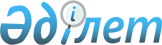 О внесении изменений и дополнений в решение маслихата города Актобе от 20 декабря 2012 года № 94 "О бюджете города Актобе на 2013-2015 годы"
					
			Утративший силу
			
			
		
					Решение маслихата города Актобе Актюбинской области от 30 июля 2013 года № 152. Зарегистрировано Департаментом юстиции Актюбинской области 16 августа 2013 года № 3630. Утратило силу решением маслихата города Актобе Актюбинской области от 3 февраля 2014 года № 209      Сноска. Утратило силу решением маслихата города Актобе Актюбинской области от 03.02.2014 № 209.

      В соответствии со статьей 6 Закона Республики Казахстан от 23 января 2001 года № 148 «О местном государственном управлении и самоуправлении в Республике Казахстан», статьями 9, 106 Бюджетного Кодекса Республики Казахстан от 4 декабря 2008 года № 95-IV и решением областного маслихата от 17 июля 2013 года № 142 «О внесении изменений и дополнений в решение областного маслихата от 7 декабря 2012 года № 75 «Об областном бюджете на 2013-2015 годы», маслихат города Актобе РЕШИЛ:



      1. Внести в решение маслихата города Актобе «О бюджете города Актобе на 2013-2015 годы» от 20 декабря 2012 года № 94 (зарегистрированное в Реестре государственной регистрации нормативных правовых актов за № 3478, опубликованное 15 января 2013 года в газетах «Актобе» и «Актюбинский вестник» № 5-6) следующие изменения и дополнения:



      1) в пункте 1:

      в подпункте 1):

      доходы: цифры «36 255 194» заменить цифрами «38 440 920,1»;

      в том числе по:

      налоговым поступлениям цифры «14 359 654» заменить цифрами «14 715 711»;

      неналоговым поступлениям цифры «87 219» заменить цифрами «113 913»;

      поступлениям трансфертов цифры «21 658 321» заменить цифрами «23 461 296,1»;

      в подпункте 2):

      затраты: цифры «40 406 473,4» заменить цифрами «42 557 199,5»;

      в подпункте 4):

      сальдо по операциям с финансовыми активами цифры «91 300» заменить цифрами «126 300», в том числе:

      приобретение финансовых активов цифры «91 300» заменить цифрами «126 300»;



      2) в пункте 8:

      в части абзаца 2:

      цифры «577 383» заменить цифрами «586 423»;

      в части абзаца 4:

      цифры «463 589» заменить цифрами «872 143»;

      в части абзаца 5:

      цифры «659 384» заменить цифрами «673 485»;

      в части абзаца 6:

      цифры «649 977» заменить цифрами «874 996»;

      в части абзаца 7:

      цифры «161 724» заменить цифрами «376 133»;

      в части абзаца 10:

      цифры «2 206 782» заменить цифрами «2 023 382»;

      в части абзаца 13:

      цифры «2 229 696» заменить цифрами «2 878 180»;

      в части абзаца 15:

      цифры «136 696» заменить цифрами «376 874»;

      в части абзаца 16:

      цифры «60 000» заменить цифрами «251 780»;

      в части абзаца 17:

      цифры «10 449» заменить цифрами «10 369,1»;

      и дополнить абзацами следующего содержания:

      «на увеличение штатной численности местных исполнительных органов – 8 871 тысяч тенге»;

      «на развитие сельских населенных пунктов в рамках Дорожной карты занятости 2020 - 8 598 тысяч тенге»;

      «на внедрение системы электронного обучения в организациях образования - 17 421 тысячи тенге»;



      3) в пункте 9: цифры «259 383» заменить цифрами «208 917,1»;



      4) приложение 1 к указанному решению изложить в новой редакции согласно приложению к настоящему решению.



      2. Настоящее решение вводится в действие с 1 января 2013 года.      Председатель сессии                Секретарь маслихата

    маслихата города Актобе                 города Актобе         Н. Махамбетов                      С. Шинтасова

Приложение

к решению маслихата города Актобе

от 30 июля 2013 года № 152Приложение

к решению маслихата города Актобе

от 20 декабря 2012 года № 94 Уточненный бюджет города Актобе на 2013 год
					© 2012. РГП на ПХВ «Институт законодательства и правовой информации Республики Казахстан» Министерства юстиции Республики Казахстан
				КатегорияКатегорияКатегорияКатегориясумма

(тыс. тенге)КлассКлассКласссумма

(тыс. тенге)ПодклассПодкласссумма

(тыс. тенге)Наименование доходовсумма

(тыс. тенге)12345І. ДОХОДЫ38440920,11НАЛОГОВЫЕ ПОСТУПЛЕНИЯ14715711,001Подоходный налог4865967,02Индивидуальный подоходный налог4865967,003Социальный налог1948960,01Социальный налог1948960,004Налог на собственность4155845,01Налог на имущество2553019,03Земельный налог418951,04Налог на транспортные средства1182000,05Единый земельный налог1875,005Внутренние налоги на товары, работы и услуги3409433,02Акцизы2743716,03Поступления за использование природных и других ресурсов183543,04Сборы за ведение предпринимательской и профессиональной деятельности359874,05Налог на игорный бизнес122300,008Обязательные платежи, взимаемые за совершение юридически значимых действий и (или) выдачу документов уполномоченными на то государственными органами или должностными лицами335506,01Государственная пошлина335506,02НЕНАЛОГОВЫЕ ПОСТУПЛЕНИЯ113913,001Доходы от государственной собственности41789,05Доходы от аренды имущества, находящегося в государственной собственности41789,004Штрафы, пеня, санкции, взыскания, налагаемые государственными учреждениями, финансируемыми из государственного бюджета, а также содержащимися и финансируемыми из бюджета (сметы расходов) Национального банка Республики Казахстан3200,01Штрафы, пеня, санкции, взыскания, налагаемые государственными учреждениями, финансируемыми из государственного бюджета, а также содержащимися и финансируемыми из бюджета (сметы расходов) Национального банка Республики Казахстан за исключением поступлений от организаций нефтяного сектора3200,006Прочие неналоговые поступления68924,01Прочие неналоговые поступления68924,03ПОСТУПЛЕНИЯ ОТ ПРОДАЖИ ОСНОВНОГО КАПИТАЛА150000,003Продажа земли и нематериальных активов150000,01Продажа земли 150000,04Поступления трансфертов23461296,102Трансферты из вышестоящих органов государственного управления23461296,12Трансферты из областного бюджета23461296,1Функциональная группаФункциональная группаФункциональная группаФункциональная группаФункциональная группасумма

(тыс. тенге)Функциональная подгруппаФункциональная подгруппаФункциональная подгруппаФункциональная подгруппасумма

(тыс. тенге)Администратор бюджетных программАдминистратор бюджетных программАдминистратор бюджетных программсумма

(тыс. тенге)ПрограммаПрограммасумма

(тыс. тенге)Наименование расходовсумма

(тыс. тенге)II. Затраты42557199,501Государственные услуги общего характера502058,91Представительные, исполнительные и другие органы, выполняющие общие функции государственного управления389208,9112Аппарат маслихата района (города областного значения)42926,0001Услуги по обеспечению деятельности маслихата района (города областного значения)42243,0003Капитальные расходы государственного органа683,0122Аппарат акима района (города областного значения)229578,9001Услуги по обеспечению деятельности акима района (города областного значения)226028,0003Капитальные расходы государственного органа3500,0115Выполнение обязательств местных исполнительных органов по решениям судов за счет средств резерва местного исполнительного органа50,9123Аппарат акима района в городе, города районного значения, поселка, села, сельского округа116704,0001Услуги по обеспечению деятельности акима района в городе, города районного значения, поселка, села, сельского округа116704,02Финансовая деятельность33415,0459Отдел экономики и финансов района (города областного значения)33415,0003Проведение оценки имущества в целях налогообложения3364,0011Учет, хранение, оценка и реализация имущества, поступившего в коммунальную собственность29000,0033Проведение мероприятий по ликвидации государственного учреждения, проводившего работу по выдаче разовых талонов и обеспечению полноты сбора сумм от реализации разовых талонов1051,09Прочие государственные услуги общего характера79435,0459Отдел экономики и финансов района (города областного значения)79435,0001Услуги по реализации государственной политики в области формирования и развития экономической политики, государственного планирования, исполнения бюджета и управления коммунальной собственностью района (города областного значения)73935,0015Капитальные расходы государственного органа5500,002Оборона7028,01Военные нужды5383,0122Аппарат акима района (города областного значения)5383,0005Мероприятия в рамках исполнения всеобщей воинской обязанности5383,02Организация работы по чрезвычайным ситуациям1645,0122Аппарат акима района (города областного значения)1645,0006Предупреждение и ликвидация чрезвычайных ситуаций масштаба района (города областного значения)645,0007Мероприятия по профилактике и тушению степных пожаров районного (городского) масштаба, а также пожаров в населенных пунктах, в которых не созданы органы государственной противопожарной службы1000,003Общественный порядок, безопасность, правовая, судебная, уголовно-исполнительная деятельность200881,09Прочие услуги в области общественного порядка и безопасности200881,0458Отдел жилищно-коммунального хозяйства, пассажирского транспорта и автомобильных дорог района (города областного значения)200881,0021Обеспечение безопасности дорожного движения в населенных пунктах200881,004Образование13132825,01Дошкольное воспитание и обучение2778824,0464Отдел образования района (города областного значения)2778824,0009Обеспечение деятельности организаций дошкольного воспитания и обучения1808162,0040Реализация государственного образовательного заказа в дошкольных организациях образования970662,02Начальное, основное среднее и общее среднее образование7602066,0464Отдел образования района (города областного значения)7602066,0003Общеобразовательное обучение7076708,0006Дополнительное образование для детей525358,09Прочие услуги в области образования2751935,0464Отдел образования района (города областного значения)923420,0001Услуги по реализации государственной политики на местном уровне в области образования45193,0005Приобретение и доставка учебников, учебно-методических комплексов для государственных учреждений образования района (города областного значения)30000,0007Проведение школьных олимпиад, внешкольных мероприятий и конкурсов районного (городского) масштаба29472,0015Ежемесячная выплата денежных средств опекунам (попечителям) на содержание ребенка-сироты (детей-сирот), и ребенка (детей), оставшегося без попечения родителей73568,0020Обеспечение оборудованием, программным обеспечением детей-инвалидов, обучающихся на дому13322,0050Содержание вновь вводимых объектов образования366833,0067Капитальные расходы подведомственных государственных учреждений и организаций365032,0467Отдел строительства района (города областного значения)1828515,0037Строительство и реконструкция объектов образования1828515,006Социальная помощь и социальное обеспечение1029218,82Социальная помощь953395,2451Отдел занятости и социальных программ района (города областного значения)953395,2002Программа занятости47152,0005Государственная адресная социальная помощь3566,0006Оказание жилищной помощи6930,0007Социальная помощь отдельным категориям нуждающихся граждан по решениям местных представительных органов642155,1009Социальная поддержка граждан, награжденных от 26 июля 1999 года орденами «Отан», «Данк», удостоенных высокого звания «Халық Қаһарманы», почетных званий республики162,0010Материальное обеспечение детей-инвалидов, воспитывающихся и обучающихся на дому1418,0013Социальная адаптация лиц, не имеющих определенного местожительства54965,0014Оказание социальной помощи нуждающимся гражданам на дому94747,0016Государственные пособия на детей до 18 лет49400,0017Обеспечение нуждающихся инвалидов обязательными гигиеническими средствами и предоставление услуг специалистами жестового языка, индивидуальными помощниками в соответствии с индивидуальной программой реабилитации инвалида52900,1023Обеспечение деятельности центров занятости населения0,09Прочие услуги в области социальной помощи и социального обеспечения75823,6451Отдел занятости и социальных программ района (города областного значения)75823,6001Услуги по реализации государственной политики на местном уровне в области обеспечения занятости и реализации социальных программ для населения62195,0011Оплата услуг по зачислению, выплате и доставке пособий и других социальных выплат2650,0021Капитальные расходы государственного органа6768,6067Капитальные расходы подведомственных государственных учреждений и организаций4210,007Жилищно-коммунальное хозяйство17404124,11Жилищное хозяйство8682409,7455Отдел культуры и развития языков района (города областного значения)1800,0024Ремонт объектов в рамках развития сельских населенных пунктов по Дорожной карте занятости 20201800,0458Отдел жилищно-коммунального хозяйства, пассажирского транспорта и автомобильных дорог района (города областного значения)12729,0003Организация сохранения государственного жилищного фонда9554,0004Обеспечение жильем отдельных категорий граждан245,0031Изготовление технических паспортов на объекты кондоминиумов2930,0463Отдел земельных отношений района (города областного значения)60000,0016Изъятие земельных участков для государственных нужд60000,0464Отдел образования района (города областного значения)6798,0026Ремонт объектов в рамках развития сельских населенных пунктов по Дорожной карте занятости 20206798,0467Отдел строительства района (города областного значения)8576758,7003Проектирование, строительство и (или) приобретение жилья коммунального жилищного фонда5694144,7004Проектирование, развитие, обустройство и (или) приобретение инженерно-коммуникационной инфраструктуры2882566,4074Развитие и обустройство недостающей инженерно-коммуникационной инфраструктуры в рамках второго направления Дорожной карты занятости 202047,6479Отдел жилищной инспекции района (города областного значения)24324,0001Услуги по реализации государственной политики на местном уровне в области жилищного фонда21924,0107Проведение мероприятий за счет резерва местного исполнительного органа на неотложные затраты2400,02Коммунальное хозяйство6213770,9458Отдел жилищно-коммунального хозяйства, пассажирского транспорта и автомобильных дорог района (города областного значения)275265,0012Функционирование системы водоснабжения и водоотведения119166,0026Организация эксплуатации тепловых сетей, находящихся в коммунальной собственности районов (города областного значения)50000,0027Организация эксплуатации сетей газификации, находящихся в коммунальной собственности районов (города областного значения)6099,0029Развитие системы водоснабжения и водоотведения100000,0467Отдел строительства района (города областного значения)5938505,9005Развитие коммунального хозяйства1476773,0006Развитие системы водоснабжения и водоотведения4461732,93Благоустройство населенных пунктов2507943,5458Отдел жилищно-коммунального хозяйства, пассажирского транспорта и автомобильных дорог района (города областного значения)1969122,5015Освещение улиц в населенных пунктах462017,0016Обеспечение санитарии населенных пунктов543988,0017Содержание мест захоронений и захоронение безродных14070,0018Благоустройство и озеленение населенных пунктов949047,5467Отдел строительства района (города областного значения)538821,0007Развитие благоустройства городов и населенных пунктов538821,008Культура, спорт, туризм и информационное пространство1479861,01Деятельность в области культуры427375,0455Отдел культуры и развития языков района (города областного значения)427375,0003Поддержка культурно-досуговой работы427375,02Спорт813569,4465Отдел физической культуры и спорта района (города областного значения)123294,4006Проведение спортивных соревнований на районном (города областного значения) уровне88994,4007Подготовка и участие членов сборных команд района (города областного значения) по различным видам спорта на областных спортивных соревнованиях34300,0467Отдел строительства района (города областного значения)690275,0008Развитие объектов спорта и туризма690275,03Информационное пространство84464,2455Отдел культуры и развития языков района (города областного значения)46964,0006Функционирование районных (городских) библиотек42869,0007Развитие государственного языка и других языков народа Казахстана4095,0456Отдел внутренней политики района (города областного значения)37500,2002Услуги по проведению государственной информационной политики через газеты и журналы23948,4005Услуги по проведению государственной информационной политики через телерадиовещание13551,89Прочие услуги по организации культуры, спорта, туризма и информационного пространства154452,4455Отдел культуры и развития языков района (города областного значения)111154,4001Услуги по реализации государственной политики на местном уровне в области развития языков и культуры18704,0010Капитальные расходы государственного органа400,0032Капитальные расходы подведомственных государственных учреждений и организаций92050,4456Отдел внутренней политики района (города областного значения)28712,0001Услуги по реализации государственной политики на местном уровне в области информации, укрепления государственности и формирования социального оптимизма граждан20048,0003Реализация мероприятий в сфере молодежной политики8264,0006Капитальные расходы государственного органа400,0465Отдел физической культуры и спорта района (города областного значения)14586,0001Услуги по реализации государственной политики на местном уровне в сфере физической культуры и спорта14241,0004Капитальные расходы государственного органа345,009Топливно-энергетический комплекс и недропользование1210094,09Прочие услуги в области топливно-энергетического комплекса и недропользования1210094,0467Отдел строительства района (города областного значения)1210094,0009Развитие теплоэнергетической системы1210094,010Сельское, водное, лесное, рыбное хозяйство, особо охраняемые природные территории, охрана окружающей среды и животного мира, земельные отношения112308,81Сельское хозяйство58545,8467Отдел строительства района (города областного значения)10988,8010Развитие объектов сельского хозяйства10988,8474Отдел сельского хозяйства и ветеринарии района (города областного значения)47557,0001Услуги по реализации государственной политики на местном уровне в сфере сельского хозяйства и ветеринарии22504,0003Капитальные расходы государственного органа3821,0005Обеспечение функционирования скотомогильников (биотермических ям)2196,0006Организация санитарного убоя больных животных2568,0007Организация отлова и уничтожения бродячих собак и кошек16050,0012Проведение мероприятий по идентификации сельскохозяйственных животных418,06Земельные отношения32663,0463Отдел земельных отношений района (города областного значения)32663,0001Услуги по реализации государственной политики в области регулирования земельных отношений на территории района (города областного значения)32400,0007Капитальные расходы государственного органа263,09Прочие услуги в области сельского, водного, лесного, рыбного хозяйства, охраны окружающей среды и земельных отношений21100,0474Отдел сельского хозяйства и ветеринарии района (города областного значения)21100,0013Проведение противоэпизоотических мероприятий21100,011Промышленность, архитектурная, градостроительная и строительная деятельность57235,02Архитектурная, градостроительная и строительная деятельность57235,0467Отдел строительства района (города областного значения)27830,0001Услуги по реализации государственной политики на местном уровне в области строительства27430,0017Капитальные расходы государственного органа400,0468Отдел архитектуры и градостроительства района (города областного значения)29405,0001Услуги по реализации государственной политики в области архитектуры и градостроительства на местном уровне23005,0003Разработка схем градостроительного развития территории района и генеральных планов населенных пунктов6000,0004Капитальные расходы государственного органа400,012Транспорт и коммуникации6532523,91Автомобильный транспорт5614538,9458Отдел жилищно-коммунального хозяйства, пассажирского транспорта и автомобильных дорог района (города областного значения)5614538,9022Развитие транспортной инфраструктуры2057082,0023Обеспечение функционирования автомобильных дорог679276,9045Капитальный и средний ремонт автомобильных дорог районного значения и улиц населенных пунктов2878180,09Прочие услуги в сфере транспорта и коммуникации917985,0458Отдел жилищно-коммунального хозяйства, пассажирского транспорта и автомобильных дорог района (города областного значения)917985,0024Организация внутрипоселковых (внутригородских), пригородных и внутрирайонных общественных пассажирских перевозок917985,013Прочие360765,93Поддержка предпринимательской деятельности и защита конкуренции33873,9469Отдел предпринимательства района (города областного значения)33873,9001Услуги по реализации государственной политики на местном уровне в области развития предпринимательства и промышленности21322,0003Поддержка предпринимательской деятельности8080,0004Капитальные расходы государственного органа4471,99Прочие326892,0458Отдел жилищно-коммунального хозяйства, пассажирского транспорта и автомобильных дорог района (города областного значения)113725,3001Услуги по реализации государственной политики на местном уровне в области жилищно-коммунального хозяйства, пассажирского транспорта и автомобильных дорог63125,3013Капитальные расходы государственного органа600,0067Капитальные расходы подведомственных государственных учреждений и организаций50000,0459Отдел экономики и финансов района (города областного значения)208917,1012Резерв местного исполнительного органа района (города областного значения)208917,1467Отдел строительства района (города областного значения)4249,6077Развитие инженерной инфраструктуры в рамках Программы «Развитие регионов»4249,615Трансферты528275,11Трансферты528275,1459Отдел экономики и финансов района (города областного значения)528275,1006Возврат неиспользованных (недоиспользованных) целевых трансфертов256062,1016Возврат использованных не по целевому назначению целевых трансфертов272213,0IV. Сальдо по операциям с финансовыми активами126300,0Приобретение финансовых активов126300,013Прочие126300,09Прочие126300,0458Отдел жилищно-коммунального хозяйства, пассажирского транспорта и автомобильных дорог района (города областного значения)126300,0065Формирование или увеличение уставного капитала юридических лиц122300,0474Отдел сельского хозяйства и ветеринарии района (города областного значения)4000,0065Формирование или увеличение уставного капитала юридических лиц4000,0V. Дефицит (профицит) бюджета-4242579,4VI. Финансирование дефицита (использование профицита) бюджета4242579,47Поступление займов2790094,001Внутренние государственные займы2790094,02Договоры займа2790094,003Займы, получаемые местным исполнительным органом района (города областного значения)2790094,016Погашение займов1006092,01Погашение займов1006092,0459Отдел экономики и финансов района (города областного значения)1006092,0005Погашение долга местного исполнительного органа перед вышестоящим бюджетом1006092,08Используемые остатки бюджетных средств2458577,401Остатки бюджетных средств2458577,41Свободные остатки бюджетных средств2458577,401Свободные остатки бюджетных средств2458577,4